September 2019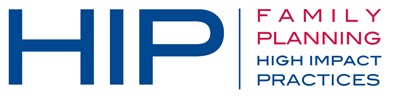 Suggested Tweets for HIP Partners focused on WCD2019, IPPFP and the upcoming HIP webinarQuick Content! All Suggested Tweets Ready to be Posted Monthly, we send you an updated social media guide on the High Impact Practices in Family Planning (HIPs) with the purpose of (1) increasing awareness and use of the HIP briefs, and (2) generating traffic on the HIP website. Please share! Tweet me!Excited about World #Contraception Day? Visit the HIPs website to learn about proven #familyplanning practices that increase program impact. Find out more: http://bit.ly/2mpjWRL #HIPs4FP #WCD2019Post through September 26World Contraception Day’s vision is that every pregnancy is wanted. However, 61% of women aren't using effective contraception w/in 24 mths postpartum to avoid an unintended pregnancy. Immediate postpartum #familyplanning is the key! http://bit.ly/2kWZRll #HIPs4FP #WCD2019Post through September 26As we reflect on World Contraception Day and the vision of full contraceptive access, review the High Impact Practices in #familyplanning that can maximize the impact of FP programs http://bit.ly/2m1t3YG #HIPs4FP #WCD2019Post between now and mid-OctoberREGISTER TODAY: Learn more about the High Impact Practice: Immediate Postpartum #familyplanning in our webinar 25 September 9:30am EST #HIPs4FP #WorldContraceptionDay    https://bit.ly/2lYvqvwPost ASAP until 9:20 EST on September 25Find out why Immediate Postpartum #familyplanning is a High Impact Practice & how it has been implemented. Register for the Sept 25 webinar now! #HIPs4FP bit.ly/2lYvqvwPost ASAP until 9:20 EST on September 25Evidence shows if women are counseled & offered a range of #contraception, 20-50% will leave the facility with a method. Learn more about Immediate Postpartum #familyplanning in a webinar on 25 September. #HIPs4FP https://bit.ly/2lYvqvwPost ASAP until 9:20 EST on September 25In Honduras, immediate postpartum #familyplanning options were expanded to include oral contraceptives and condoms which resulted in a fivefold increase in the % of postpartum women leaving the hospital with a method of their choice. #HIPs4FP http://bit.ly/2kWZRllPost between now and mid-OctoberFindings suggest small facilities with motivated providers demonstrate the highest rate of postpartum contraceptive uptake. In Guatemala, the lower levels of the health system found higher rates of immediate postpartum #familyplanning uptake. HIPs4FP http://bit.ly/2kWZRllPost between now and mid-OctoberNot using contraception during the postpartum period can be attributed to several reasons, including social norms. The immediate postpartum #familyplanning #HIPs4FP brief provides tips for implementing this proven approach. http://bit.ly/2kWZRllPost between now and mid-October